Bewertung der „GFS“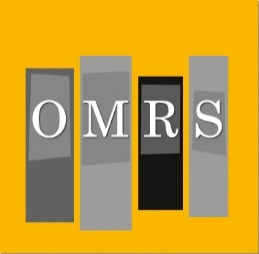 Name Schüler/Schülerin: _________________________	Klasse: __________THEMA: _______________________________________	Datum: __________Beschlossen durch die GLK am 30.9.20155trifft voll zu4trifftfastzu3trifft eher zu2trifft etwas zu1trifftkaum zu0trifft nicht zuPräsentationPräsentationPräsentationPräsentationPräsentationPräsentationPräsentationPräsentationPräsentationInhaltFachliche KompetenzSachliche Richtigkeit, Bild/Textauswahl passt zum Thema, aussagekräftigSachliche Richtigkeit, Bild/Textauswahl passt zum Thema, aussagekräftigInhaltFachliche KompetenzAngemessene Nutzung der Fachsprache, Thema verstanden und verständlich dargelegtAngemessene Nutzung der Fachsprache, Thema verstanden und verständlich dargelegtInhaltFachliche KompetenzInformationsgehalt, sachliche Richtigkeit, logisch, klar, sinnvoll, zielgerichtet dargelegtInformationsgehalt, sachliche Richtigkeit, logisch, klar, sinnvoll, zielgerichtet dargelegtPraxisteilSinnvoller ÜbungsablaufVersuchsaufbauSinnvoller ÜbungsablaufVersuchsaufbauPraxisteilKlare/verständliche AnweisungenVersuchsdurchführung und Ergebnis für alle verständlich erklärtKlare/verständliche AnweisungenVersuchsdurchführung und Ergebnis für alle verständlich erklärtPraxisteilDurchführbarkeit der ÜbungenFachlich richtiger Umgang mit den Objekten/Chemikalien …Durchführbarkeit der ÜbungenFachlich richtiger Umgang mit den Objekten/Chemikalien …Medien-KompetenzSinnvoller, erklärender Einsatz der Medien, gut lesbar und in den Vortrag integriertSinnvoller, erklärender Einsatz der Medien, gut lesbar und in den Vortrag integriertPersonaleKompetenzVortragFreier Vortrag (5 Stichwortkarten mit je 5 Stichpunkten erlaubt)Freier Vortrag (5 Stichwortkarten mit je 5 Stichpunkten erlaubt)PersonaleKompetenzVortragGut verständliche Sprache, Aussprache korrekt und vernünftiges SprechtempoGut verständliche Sprache, Aussprache korrekt und vernünftiges SprechtempoPersonaleKompetenzVortragKörpersprache, Mimik, BlickkontaktKörpersprache, Mimik, BlickkontaktPersonaleKompetenzVortragInteressante DarbietungInteressante Darbietung11	Durchschnitt Punkte „Präsentation“  11	Durchschnitt Punkte „Präsentation“  11	Durchschnitt Punkte „Präsentation“  11	Durchschnitt Punkte „Präsentation“  11	Durchschnitt Punkte „Präsentation“  11	Durchschnitt Punkte „Präsentation“  11	Durchschnitt Punkte „Präsentation“  KolloquiumKolloquiumKolloquiumKolloquiumKolloquiumKolloquiumKolloquiumKolloquiumKolloquiumPersonale/FachlicheKompetenzSouveränes AuftretenSouveränes AuftretenPersonale/FachlicheKompetenzKonnte Fragen zum Thema fachlich richtig beantwortenKonnte Fragen zum Thema fachlich richtig beantworten2	Durchschnitt Punkte „Kolloquium“  2	Durchschnitt Punkte „Kolloquium“  2	Durchschnitt Punkte „Kolloquium“  2	Durchschnitt Punkte „Kolloquium“  2	Durchschnitt Punkte „Kolloquium“  2	Durchschnitt Punkte „Kolloquium“  2	Durchschnitt Punkte „Kolloquium“  543210Schriftliche AusarbeitungSchriftliche AusarbeitungSchriftliche AusarbeitungSchriftliche AusarbeitungSchriftliche AusarbeitungSchriftliche AusarbeitungSchriftliche AusarbeitungSchriftliche AusarbeitungSchriftliche AusarbeitungInhaltlicheKriterienVollständigkeitVollständigkeitInhaltlicheKriterienFachliche Qualität: InhaltFachliche Qualität: InhaltInhaltlicheKriterienRechtschreibungRechtschreibungInhaltlicheKriterienAngemessene Nutzung der Fachsprache + eigene Formulierung der TexteAngemessene Nutzung der Fachsprache + eigene Formulierung der TexteFormaleKriterienForm(Gliederung, Schriftart, Seitenzahlen, Kennzeichnung der Zitate..)Form(Gliederung, Schriftart, Seitenzahlen, Kennzeichnung der Zitate..)FormaleKriterienDarstellung(Deckblatt, Inhaltsverzeichnis, Quellenangaben, Handout, Eigenständigkeitserklärung)Darstellung(Deckblatt, Inhaltsverzeichnis, Quellenangaben, Handout, Eigenständigkeitserklärung)FormaleKriterienHandout Handout 7	Durchschnitt Punkte „Schriftliche Ausarbeitung“  7	Durchschnitt Punkte „Schriftliche Ausarbeitung“  7	Durchschnitt Punkte „Schriftliche Ausarbeitung“  7	Durchschnitt Punkte „Schriftliche Ausarbeitung“  7	Durchschnitt Punkte „Schriftliche Ausarbeitung“  7	Durchschnitt Punkte „Schriftliche Ausarbeitung“  7	Durchschnitt Punkte „Schriftliche Ausarbeitung“  PunktePräsentation________  Punkte x 4Kolloquium________  Punkte x 3Schriftliche Ausarbeitung________  Punkte x 3GesamtpunktzahlGesamtpunktzahlNOTE GFSPunkte5046-4844-4541-4339-4036-3834-3531-3329-3026-2824-25Note11,21,51,722,22,52,733,23,5Punkte21-2319-2016-1814-1511-139-106-84-52-30-1Note3,744,24,54,755,25,55,76